Szitakötő 60.Orvosságos füvek, fákGyere velünk a természet patikájába!A virágok szirmain, levelein található szótagokból gyógyhatású növények nevei rakhatók ki.Melyek ezek a „csodaszerek?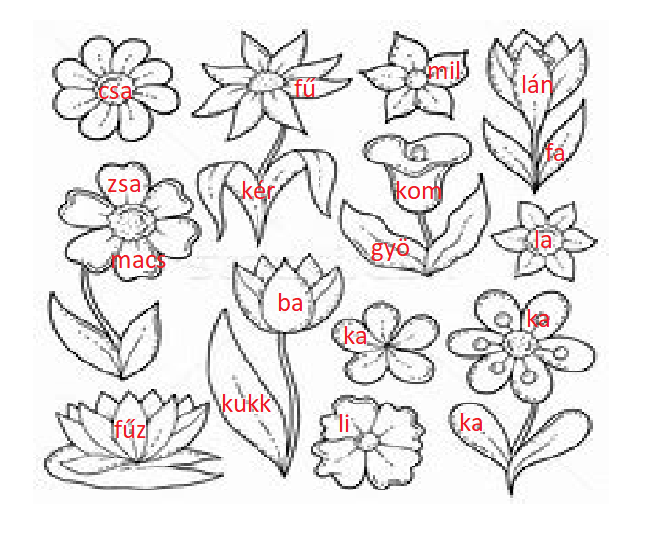 Párosítsd a növények nevét a képével!  b)   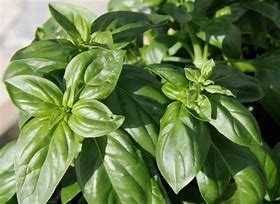 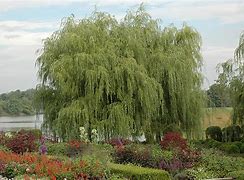 c) 	d) 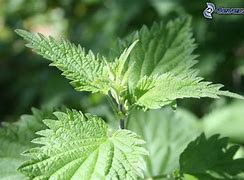 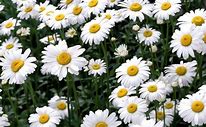 e)      f) 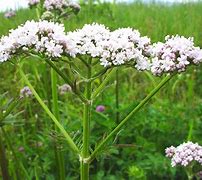 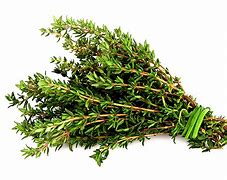 Melyik állítás melyik növényre igaz?Lehántott kérgét lázcsillapításra, gyulladáscsökkentésre használják.Megszárított gyöktörzséből nyugtató tea készül.Hatékonyan enyhíti a bélpanaszokat, de a paradicsomos ételeket is finomabbá teszi.Nem csak a hurut kitűnő ellenszere, hanem a fájós hasat is gyógyítja.Ha megcsíp, nem leszel reumás.Ebből a növényből főzz teát, ha légúti megbetegedésben szenvedsz!MegoldásOrvosságos füvek, fákGyere velünk a természet patikájába!A növények szirmain, levelein található szótagokból gyógyhatású növények nevei rakhatók ki.Melyek ezek a „csodaszerek?fűzfa, kamilla, kakukkfű, macskagyökér, csalán, bazsalikomPárosítsd a növények nevét a képével!a      bazsalikom    b)   fűzfac)     csalán               d)   kamillae)    macsakagyökér f) kakukkfű3. Melyik állítás melyik növényre igaz?Lehántott kérgét lázcsillapításra, gyulladáscsökkentésre használják. fűzfaB) Megszárított gyöktörzséből nyugtató tea készül. macskagyökérC) Hatékonyan enyhíti a bélpanaszokat, de a paradicsomos ételeket is finomabbá teszi. bazsalikomNem csak a hurut kitűnő ellenszere, hanem a fájós hasat is gyógyítja. kamillaHa megcsíp, nem leszel reumás. csalánEbből a növényből főzz teát, ha légúti megbetegedésben szenvedsz! kakukkfű